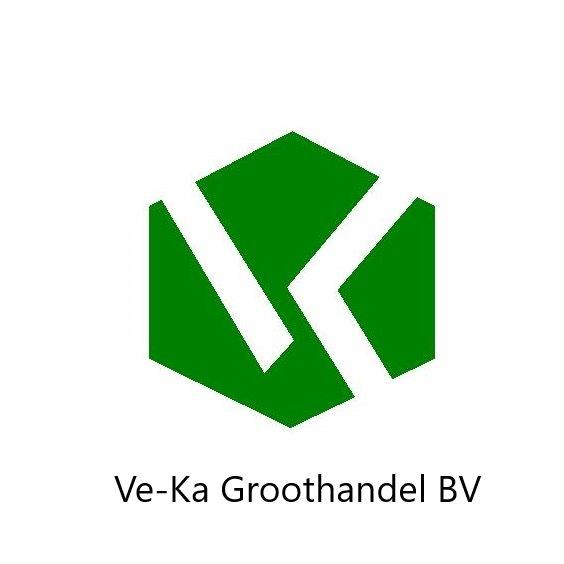 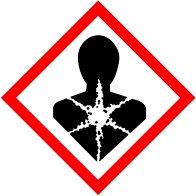 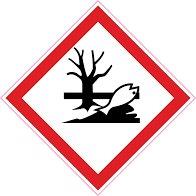 Waarschuwing UN 3077 Milieu gevaarlijke stof vast  Op grond van de GGVS moeten wij het glazuur als gevaarlijke stof etiketteren, dwz het kan zijn dat tijdens het transport verschillende richtlijnen in acht moeten worden genomen. Dit kan de vracht kosten verhogen.KGE 181   WelteH411 Giftig voor in het water levende organismen met langdurige gevolgenH373 kan schade    aan organen  veroorzaken bij langdurige of herhaalde bootstellingP260 stof/rook/gas/nevel/damp/spuitnevel  niet inademen.P273 voorkom lozing in het milieu P314 Bij onwel voelen arts raadplegenP391 gelekte gemorste stof opruimen P501 De inhoud en de verpakking verwerken volgens de plaatselijke /nationale /regionale/ internationale voorschriften